Φεγγαράκι μου λαμπρό,
φέγγε μου να περπατώ,
να πηγαίνω στο σκολειό
να μαθαίνω γράμματα,
γράμματα σπουδάγματα
του Θεού τα πράματα. 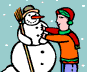 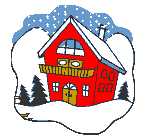 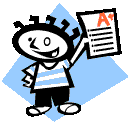 